ПРИЛОЖЕНИЕк постановлению Администрации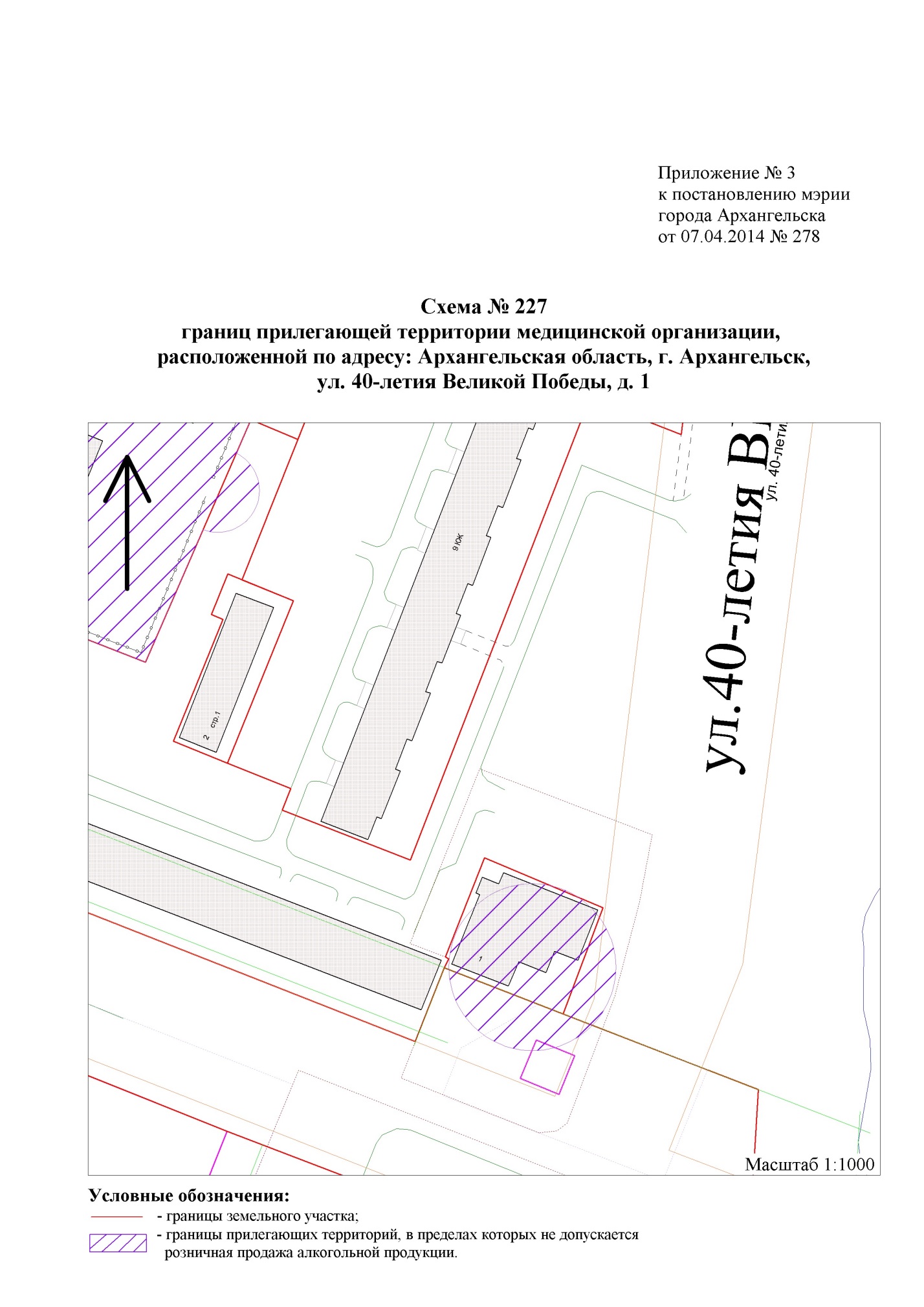 муниципального образования"Город Архангельск"от 22.06.2016 № 834                "                 ".___________